ДЕКОРАТИВНЫЙ ЗОНТИК       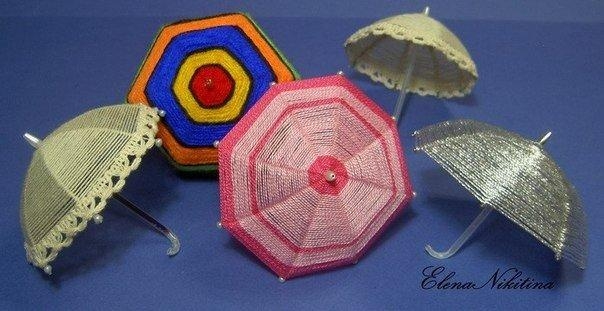 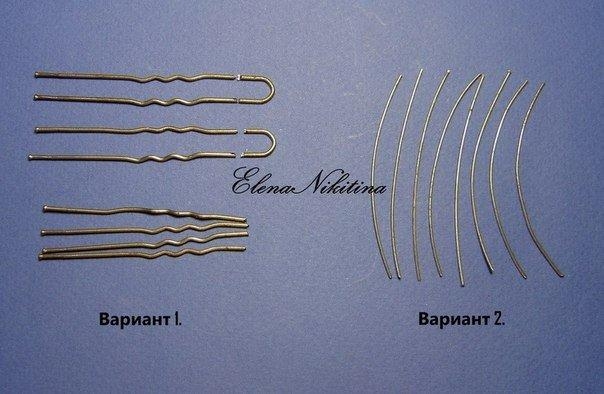 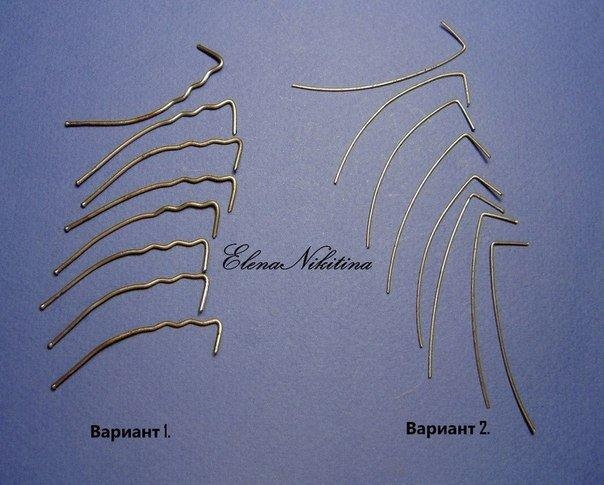 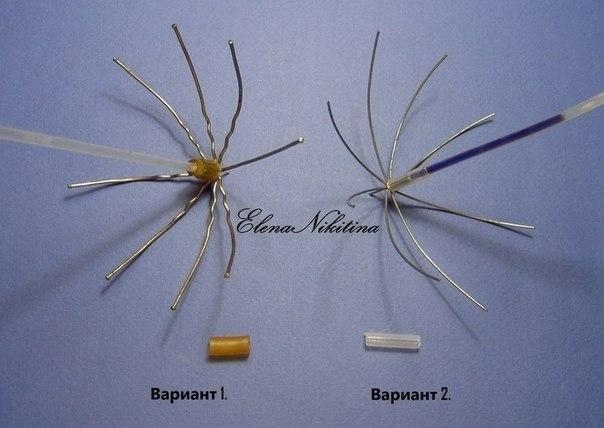 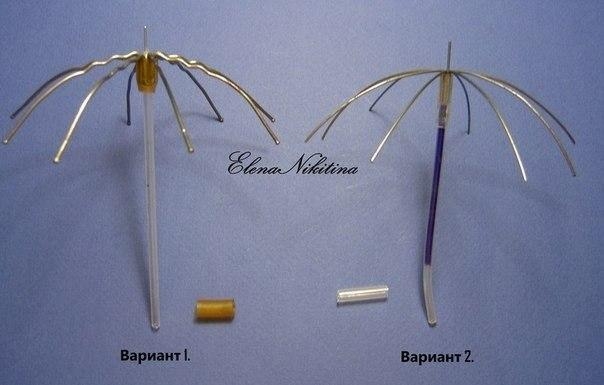 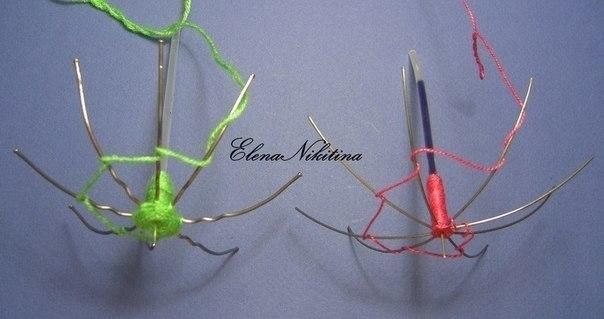 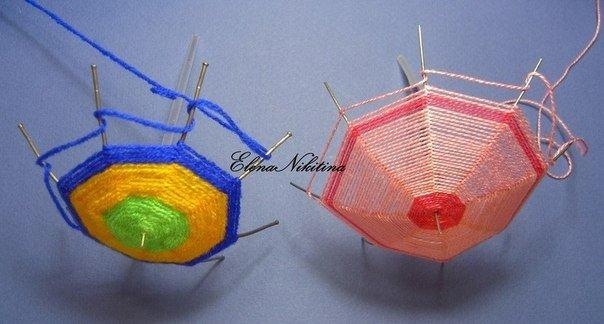 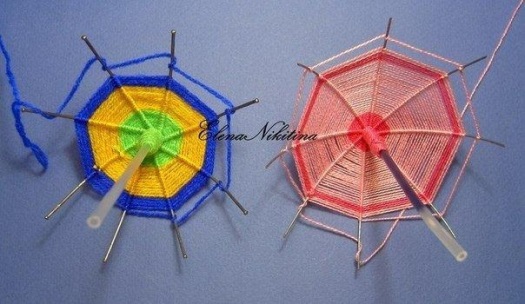 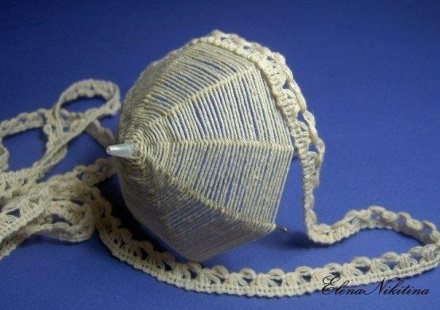 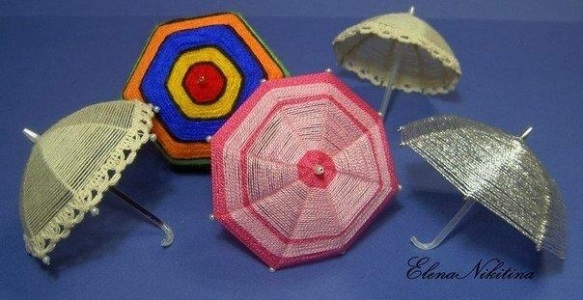 Источник: http://www.diyideas.ru/pages/519.html